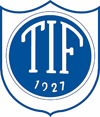 Åtgärdsplan i samband med krissituation/olycka
Denna plan ska ses som en vägledning i samband med krissituation, allvarlig olyckshändelse eller dödsfall inom Tollarps IF. Vid inträffade kriser eller olyckor måste flera viktiga beslut och åtgärder omgående utföras. I planen framgår vilka som är ansvariga samt vad som ska göras och i vilken ordning.Planen ska vara väl känd hos alla tränare, ledare samt finnas på anslagstavlan i Tollarps klubbstuga, i handbollföreningens klubblokal i sporthallen samt i gymnastikföreningens utrymme i Tollarps skolas gymnastiksal.Krisplanens syfte ärAtt skapa en krismedveten beredskap inför oväntade allvarliga händelser för att minimera risken för kaos och fler olyckorAtt omhänderta de som drabbats av olyckor eller andra allvarliga händelser så effektivt och humant som möjligtAtt motverka stress för inblandadeAtt genom snabbt och tydligt agerande minimera risken för spekulationerDet är tränare/ledare som bedömer om krisgruppen ska tillkallas men i följande händelser så ska krisgruppen alltid tillkallas:Allvarliga skador/incidenterVid dödsfallKrisgruppen består avKallelse sker via hemsida, telefon, sms, e-postNamn	     Telefon/mobiltelefon	           E-post
Jennie Nilsson                            0733-555131
(sammankallande)Birgitta Carlsson                         044-310127, 0723-845851Malin Andersson                         0733-370515Roland Persson                          0768-619003Joakim Löfstedt                          0734-145070Viktiga telefonnummerLarm 112 (brådskande vård, polis m.m.)Reserutiner (vid läger/cuper eller liknande)Tränare/ledare ansvarar för följandeUpprätta deltagarförteckning (inkl. tränare/ledare) med telefonnummer, eventuella allergier eller annat som ansvarig ledare ska känna till samt namn och telefonnummer på hemmaansvarig. Information var gruppen ska åka, färdsätt, tidpunkt för avresa och hemkomst samt deltagarförteckningen ska vara tillgänglig på lagets websida.Ansvarig tränare/ledare ska meddela sitt mobiltelefonnummer till deltagarna, till en hemmaansvarig samt att det finns tillgängligt på lagets websida.Meddela alltid förändringar i program och deltagarförteckning via lagets websida.Idrottsgrupper inkvarteras ofta i skolsalar och idrottshallar, dessa är inte avsedda att fungera som hotell. 
Vid inkvartering ska tränare/ledare ansvara för följandeKontrollera att det finns två av varandra oberoende utrymningsvägar som utöver dörrar kan vara öppningsbara fönster och brandstegar.Finns brandsläckare och brandvarnare?Gå igenom med gruppen vad som gäller vi en eventuell brand: utrymningsvägar och bestäm SAMLINGSPLATS.KRISEN KOMMERMöte om vad som häntSamla krisgruppen och fastställ vad som säkert kan konstaterats har hänt. 
Besluta om Vad som ska görasAv vemNär i tidTid för uppföljningDet är viktigt att man Skriver minnesanteckningarNotera alla händelser och insatserUtvärdera och följ upp insatsernaInformera öppet, sakligt och tydligtVid olycka kontakta anhörigVid dödsfall är det polis, präst eller sjukvården som ska kontakta närmast anhörigVid olycka kontaktas polisen som har informationsansvar gentemot allmänhetenFör att undvika onödiga spekulationer bör ordförande i Tollarps IF informera styrelsen, samtliga tränare/ledare (ev. fler) om det inträffade så snabbt som möjligtSvårare olycka eller dödsfallEn person ansvarar för arbetsfördelning och utserEn eller två personer tar hand om skadadLämna aldrig skadad ensamEn person larmar och möter även utryckningspersonal. 
Var beredd på att följande uppgifter ska lämnas när du larmar:Säg vem du är som ringer och vilket telefonnummer du ringer frånBerätta vad som häntBerätta var det har hänt, vart räddningspersonal ska bege sigHur många som är skadadeNär det händeOm det är en grupp tar en person hand om gruppen och informerar vad som häntEn följer med transporten till sjukhusKontakta och informera anhörig, alt. Vid dödsfall informerar polis, präst eller sjukvården anhörigInformera krisgruppenInsatser efter olycka eller dödsfallSkicka inte hem några deltagare. Samla gruppen på en lugn plats och informera så mycket som möjligt om vad som har hänt. Det är viktigt att alla får möjlighet att prata om det som häntOrdna med enkel fikaVid olycka eller dödsfall ska krisgruppen ansvara för att anhöriga till gruppdeltagarna informeras om vad som hänt och vad som planeras framöverHar olyckan eller dödsfallet inträffat i samband med match, läger eller cup ska krisgruppen tillsammans med tränare/ledare besluta om aktiviteten ska avbrytasBestäm tidpunkt för återsamling i Tollarps klubbstuga. Tränare/ledare samt några personer från krisgruppen ska närvaraVid behov kontaktas tjänstgörande prästKommande dag eller inom en vecka efter händelsenSamlas krisgruppen i Tollarps klubbstugaVid dödsfall hissas flaggan vid klubbstugan på halv stångVid dödsfall tar ordförande och ledare kontakt med anhöriga. De anhöriga lämnar synpunkter på om och hur minnesstund ska genomförasUtvärderingEtt par veckor efter att krisen/olyckan är över utvärderar krisgruppen insatserna. Intervjua ett antal inblandade personer i förväg. Gå igenom anteckningar och sammanfatta händelsen. Värdera insatserna och gå igenom intervjuerna. Diskutera hur krisplanen fungerade, saknades något? Revidera vid behov planen.Planen ska revideras av styrelsen, årligen efter varje årsmöte. 